David Ellis David Ellis is an educator, broadband evangelist and sometime consultant. Over the past 37 years, he has written about many different facets of broadcasting, telecommunications, cultural policy, the Internet and IT. His past research and consulting clients have included Apple, Bell Canada, CBC, Cisco, Corus, CRTC, CTV, Gowlings, Heritage Canada, Industry Canada, Microsoft, Rogers, Royal Bank, Shaw, Sony of Canada, Telefilm, Verizon and Vidéotron. David wrote the first Canadian book on the roots of the Information Highway (Split Screen: Home Entertainment & the New Technologies, 1992); and the first oral history of computer networking in Canada (A Nation Goes Online, for CANARIE, 2001). Over the last six years, he has written a blog (Life on the Broadband Internet) that examines the intersection of technology and policy, and their role in shaping online culture.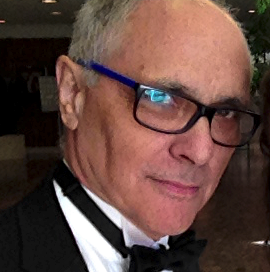 Since 2005, David has taught courses in York University’s Department of Communication Studies covering the broadband Internet, telecommunications technology, broadcasting policy and machine-mediated human communication. One of his main teaching goals is to help digital “natives” develop a critical understanding of how the Internet works as a technical platform and business proposition. David received his university training in Canada, England and France, earning his doctorate at the University of Paris (Sorbonne Nouvelle) for a thesis on the application of speech act theory to natural-language translation. He is currently at work on a long-term research project examining the role of technology in post-secondary education.